Urząd Gminy JakubówUrząd Gminy Jakubówul. Mińska 15, 05 - 306 Jakubówtel. 25-757-91-90, fax 25 759-97-19www.jakubow.plmail: sekretariat@jakubow.plKarta usługNrORO.0143.2.2013ZAWIADOMIENIE O UTRACIE DOWODU OSOBISTEGOZAWIADOMIENIE O UTRACIE DOWODU OSOBISTEGOZAWIADOMIENIE O UTRACIE DOWODU OSOBISTEGOMiejsce załatwienia sprawy:Miejsce załatwienia sprawy:Miejsce załatwienia sprawy:Referat Organizacyjno - AdministracyjnyPokój nr 10, tel. 25 758 20 51, e-mail: m.michalczyk@jakubow.plGodziny urzędowania:                                       poniedziałek            730 – 1700                                       wtorek – piątek       730 – 1530                                       czwartek                 dzień wewnętrznyReferat Organizacyjno - AdministracyjnyPokój nr 10, tel. 25 758 20 51, e-mail: m.michalczyk@jakubow.plGodziny urzędowania:                                       poniedziałek            730 – 1700                                       wtorek – piątek       730 – 1530                                       czwartek                 dzień wewnętrznyReferat Organizacyjno - AdministracyjnyPokój nr 10, tel. 25 758 20 51, e-mail: m.michalczyk@jakubow.plGodziny urzędowania:                                       poniedziałek            730 – 1700                                       wtorek – piątek       730 – 1530                                       czwartek                 dzień wewnętrznyOsoba do kontaktu:Osoba do kontaktu:Osoba do kontaktu:Monika Michalczyk – inspektor ds. wojskowych , ewidencji ludności, dowodów osobistych, obrony cywilnej i zarządzania kryzysowego.Monika Michalczyk – inspektor ds. wojskowych , ewidencji ludności, dowodów osobistych, obrony cywilnej i zarządzania kryzysowego.Monika Michalczyk – inspektor ds. wojskowych , ewidencji ludności, dowodów osobistych, obrony cywilnej i zarządzania kryzysowego.Sposób załatwienia sprawy:Sposób załatwienia sprawy:Sposób załatwienia sprawy:Wydanie zaświadczenia o utracie dowodu osobistego. Unieważnienie dowodu osobistego w Rejestrze Dowodów Osobistych.Wydanie zaświadczenia o utracie dowodu osobistego. Unieważnienie dowodu osobistego w Rejestrze Dowodów Osobistych.Wydanie zaświadczenia o utracie dowodu osobistego. Unieważnienie dowodu osobistego w Rejestrze Dowodów Osobistych.Wymagane dokumenty:Wymagane dokumenty:Wymagane dokumenty:1. Pisemne zgłoszenie na formularzu zgłoszenia utraty lub uszkodzenia dowodu osobistego, składane osobiście, 2. uszkodzony dowód osobisty w przypadku zgłoszenia uszkodzenia1. Pisemne zgłoszenie na formularzu zgłoszenia utraty lub uszkodzenia dowodu osobistego, składane osobiście, 2. uszkodzony dowód osobisty w przypadku zgłoszenia uszkodzenia1. Pisemne zgłoszenie na formularzu zgłoszenia utraty lub uszkodzenia dowodu osobistego, składane osobiście, 2. uszkodzony dowód osobisty w przypadku zgłoszenia uszkodzeniaFormularz do pobrania:Formularz do pobrania:Formularz do pobrania:Formularz zgłoszenia utraty lub uszkodzenia dowodu osobistego  można pobrać w Urzędzie Gminy – pokój nr 10, bądź skorzystać z załączonych wzorów druków.Formularz zgłoszenia utraty lub uszkodzenia dowodu osobistego  można pobrać w Urzędzie Gminy – pokój nr 10, bądź skorzystać z załączonych wzorów druków.Formularz zgłoszenia utraty lub uszkodzenia dowodu osobistego  można pobrać w Urzędzie Gminy – pokój nr 10, bądź skorzystać z załączonych wzorów druków.Opłaty:Opłaty:Opłaty:Nie podlega opłacie.Nie podlega opłacie.Nie podlega opłacie.Czas załatwienia sprawy:Czas załatwienia sprawy:Czas załatwienia sprawy:Z chwilą zgłoszenia zawiadomienia o utracie dowodu osobistego. Z chwilą zgłoszenia zawiadomienia o utracie dowodu osobistego. Z chwilą zgłoszenia zawiadomienia o utracie dowodu osobistego. Tryb odwoławczy:Tryb odwoławczy:Tryb odwoławczy:Nie dotyczyNie dotyczyNie dotyczyPodstawa prawnaPodstawa prawnaPodstawa prawna1. Ustawa z dnia 6 sierpnia 2010 r. o dowodach osobistych (Dz. U. z 2010 r. Nr 167 poz. 1131 z późn. zm.), 2. Rozporządzenie Ministra Spraw Wewnętrznych z 29 stycznia 2015 r. w sprawie wzoru dowodu osobistego oraz sposobu i trybu postępowania w sprawach wydawania dowodów osobistych, ich utraty, uszkodzenia, unieważnienia i zwrotu (Dz. U. z 2015 r. poz. 2012) 1. Ustawa z dnia 6 sierpnia 2010 r. o dowodach osobistych (Dz. U. z 2010 r. Nr 167 poz. 1131 z późn. zm.), 2. Rozporządzenie Ministra Spraw Wewnętrznych z 29 stycznia 2015 r. w sprawie wzoru dowodu osobistego oraz sposobu i trybu postępowania w sprawach wydawania dowodów osobistych, ich utraty, uszkodzenia, unieważnienia i zwrotu (Dz. U. z 2015 r. poz. 2012) 1. Ustawa z dnia 6 sierpnia 2010 r. o dowodach osobistych (Dz. U. z 2010 r. Nr 167 poz. 1131 z późn. zm.), 2. Rozporządzenie Ministra Spraw Wewnętrznych z 29 stycznia 2015 r. w sprawie wzoru dowodu osobistego oraz sposobu i trybu postępowania w sprawach wydawania dowodów osobistych, ich utraty, uszkodzenia, unieważnienia i zwrotu (Dz. U. z 2015 r. poz. 2012) Informacje dodatkoweInformacje dodatkoweInformacje dodatkoweUtratę lub uszkodzenie dowodu osobistego należy zgłosić osobiście niezwłocznie po stwierdzeniu tego faktu w najbliższym urzędzie gminy, a za granicą w urzędzie konsularnym, Za osobę małoletnią lub ubezwłasnowolnioną zawiadomienie o utracie dowodu składa rodzic, opiekun bądź kurator ustanowiony przez sąd, Zaświadczenie o utracie lub uszkodzeniu dowodu osobistego ważne jest do czasu wydania nowego dowodu osobistego, nie dłużej jednak niż dwa miesiące,W przypadku utraty lub uszkodzeniu dowodu osobistego należy niezwłocznie złożyć wniosek o wydanie nowego dowodu osobistego, W przypadku odnalezienia dowodu osobistego po zgłoszeniu jego utraty należy niezwłocznie przekazać najbliższemu organowi gminy lub placówce konsularnej, Odnalezione dowody osobiste podlegają unieważnieniu, Nie ma możliwości cofnięcia czynności unieważnienia dowodu osobistego. Utratę lub uszkodzenie dowodu osobistego należy zgłosić osobiście niezwłocznie po stwierdzeniu tego faktu w najbliższym urzędzie gminy, a za granicą w urzędzie konsularnym, Za osobę małoletnią lub ubezwłasnowolnioną zawiadomienie o utracie dowodu składa rodzic, opiekun bądź kurator ustanowiony przez sąd, Zaświadczenie o utracie lub uszkodzeniu dowodu osobistego ważne jest do czasu wydania nowego dowodu osobistego, nie dłużej jednak niż dwa miesiące,W przypadku utraty lub uszkodzeniu dowodu osobistego należy niezwłocznie złożyć wniosek o wydanie nowego dowodu osobistego, W przypadku odnalezienia dowodu osobistego po zgłoszeniu jego utraty należy niezwłocznie przekazać najbliższemu organowi gminy lub placówce konsularnej, Odnalezione dowody osobiste podlegają unieważnieniu, Nie ma możliwości cofnięcia czynności unieważnienia dowodu osobistego. Utratę lub uszkodzenie dowodu osobistego należy zgłosić osobiście niezwłocznie po stwierdzeniu tego faktu w najbliższym urzędzie gminy, a za granicą w urzędzie konsularnym, Za osobę małoletnią lub ubezwłasnowolnioną zawiadomienie o utracie dowodu składa rodzic, opiekun bądź kurator ustanowiony przez sąd, Zaświadczenie o utracie lub uszkodzeniu dowodu osobistego ważne jest do czasu wydania nowego dowodu osobistego, nie dłużej jednak niż dwa miesiące,W przypadku utraty lub uszkodzeniu dowodu osobistego należy niezwłocznie złożyć wniosek o wydanie nowego dowodu osobistego, W przypadku odnalezienia dowodu osobistego po zgłoszeniu jego utraty należy niezwłocznie przekazać najbliższemu organowi gminy lub placówce konsularnej, Odnalezione dowody osobiste podlegają unieważnieniu, Nie ma możliwości cofnięcia czynności unieważnienia dowodu osobistego. Sporządziła:Monika Michalczyk16.09.2016r.Sprawdził: Kierownik ReferatuJustyna MiłaczewskaZatwierdził: WójtHanna Wocial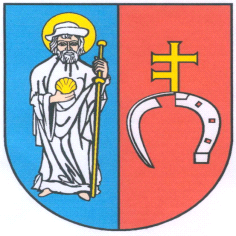 